                                                 РАСПОРЯЖЕНИЕ 22  февраля    2019 года                                                                № 05      О дополнении  казны                                                           На основании Решения Совета сельского  поселения Азяковский сельсовет «Об       утверждении положения  о муниципальной казне сельского поселения Азяковский сельсовет муниципального района Бураевский район Республики Башкортостан» от 16.10.2013 г. № 194 распоряжаюсь:Передать в казну сельского поселения Азяковский сельсовет муниципального района Бураевский район Республики Башкортостан : а) уличное освещение д.Азяково в сумме 117743( сто семнадцать тысяч семьсот  сорок  три ) рубля.б)ремонт кладбища д.Сульзибаш  в сумме  23725( двадцать три тысячи семьсот   двадцать  пять) рублей.Централизованной бухгалтерии сельских поселений внести соответствующие изменения в реестр муниципальной собственности сельского поселения Азяковский сельсовет муниципального района Бураевский район Республики Башкортостан.Контроль исполнения данного распоряжения оставляю за собой.       Глава сельского поселения                                               А.Т.  Мухаяров БАШҠОРТОСТАН РЕСПУБЛИКАҺЫ
БОРАЙ РАЙОНЫ МУНИЦИПАЛЬ РАЙОНЫНЫҢ ӘЗӘК АУЫЛ СОВЕТЫ АУЫЛ БИЛӘМӘҺЕ ХАКИМИӘТЕМәктәп урамы, 31,Әзәк ауылы,Борайрайоны, Башҡортостан Республикаһы,452968тел.(34756)2-52-55, adm_aziak@mail.ruОКПО 4282320 ОГРН1020200733300ИНН/КПП 0217001313/ 021701001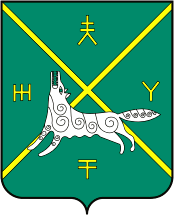 АДМИНИСТРАЦИЯ  СЕЛЬСКОГО ПОСЕЛЕНИЯ АЗЯКОВСКИЙ СЕЛЬСОВЕТ МУНИЦИПАЛЬНОГО  РАЙОН
РЕСПУБЛИКИ БАШКОРТОСТАНул.Школьная ,31,Азяково.Бураевский район, Республика Башкортостан,452968т.(34756) 2-52-55,adm_aziak@mail.ruОКПО4282320 ОГРН 1020200733300ИНН /КПП 0217001313/ 021701001